Муниципальное казенное учреждение«Управление образования города Белово»Муниципальное бюджетное нетиповое общеобразовательное учреждение «Гимназия № 1 имени Тасирова Г.Х. города Белово»(МБНОУ гимназия № 1 города Белово)ПРИКАЗ28.01.2014 г.										№ 19БеловоО создании сборного эвакопунктаВ соответствии с требованиями Федеральных Законов от 21.12.94г. №68 «О защите населения и территорий от чрезвычайных ситуаций природного и техногенного характера»,  от 12.02.98г. № 28 «О гражданской обороне», Постановлением  правительства РФ от 22.06.2004 №303 «О порядке эвакуации населения, материальных и культурных ценностей в безопасные районы» и реорганизацией предприятий Беловского городского округа в целях обеспечения жизнедеятельности предприятия и защиты рабочих, служащих и членов их семей в случае возникновения ЧС мирного времени и проведения эвакомероприятий в особый периодПРИКАЗЫВАЮ:Для сбора и отправки рабочих, служащих гимназии и приписанного населения объектов экономики в безопасную зону, размещения и во исполнение распоряжения Беловского городского округа №88-р от 21.01.2014 организовать на объекте сборный эвакуационный пункт (СЭП) №  9. Начальником СЭП назначить –  Мельникова Константина Юрьевича  – заместителя директора по БЖ;Назначить заместителем начальника СЭП – Мустаеву Елену Сергеевну - заместителя директора по УВР;Назначить руководителем группы формирования эвакуационного эшелона (пешей колонны) -  Чурбанову Валентину Николаевну  – учителя физической культуры;Назначить руководителем группы регистрации и учета – Коноплеву Марию Геннадьевну – педагога-организатора;Назначить ответственным за комнату матери и ребенка – Пронькину Татьяну Артуровну  –  педагога-психолога;Назначить ответственным за стол справок – Сочневу Татьяну Александровну – заместителя директора по УВР;Назначить руководителем медицинского пункта – Пронину Лидию Семеновну – заведующую библиотекой;Назначить руководителем группы охраны общественного порядка –  Евдокимову Ольгу Николаевну – заместителя директора по УВР;Назначить руководителем группы связи – Петракович Татьяну Ивановну – заместителя директора по УВР;Назначить руководителем комендантской группы – Мирошниченко Татьяну Андреевну – заместителя директора по АХР;Начальнику СЭП отработать документацию сборного эвакопункта  до 20.02.2014 года.Приказ довести до руководящего состава.Контроль за выполнением данного приказа оставляю за собой.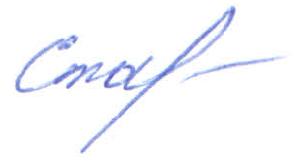 Начальник ГО – директор					А.А. Старченков